       Město Kadaň – sponzor ZKO         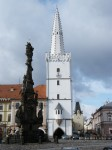 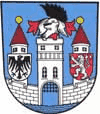 Katalog bonitace NO Kadaň 22.6.20141. XANTTO Hartis Bohemia    (ZVV1, VD1,VT, HD+ED 0/0)                        1.tř. 5JX1/P   2rokyO: Enosch v.Amasis                                                     M: Jannie  Hartis Bohemia2. NORA z Holýkova   (ZVV1,FPr1,IPO-V, VD, DKK0/0)                               1.tř. 5CV1/P doživ.  O: Santo Vikar                                                              M: Gwen z Holýkova3. GINNA Freni Weiss  (ZVV1, výb.,OV,VT, HD+ED 0/0)                            1.tř. 5JX1/P doživ. O: Arny Hartis Bohemia                                             M: Naomi Hartis Bohemia4. CHRYSTA Mariko Bohemia  (ZVV1, VD, DKK 0/0)                                 1.tř. 5CX1/P  2roky          O: Unkas v.Salztalblick                                                M: Erika Mariko Bohemia 5. GWEN ze Zlaťáku (BH, IPO3,ZVV2,ZPO1, výb.,DKK+DLK0/0)            1.tř.  5JXQ1/P doživ.O: Voodoo Hartis Bohemia                                        M: Quira ze Zlaťáku  6. MILLY Majorův háj   (ZVV1,D,DKK+DLK 0/0)                                        1.tř. 5OY1/P  2rokyO: Taifun v.d.Mohnwiese                                            M: Mamba Majorův háj7. JUDITA ze Zlaťáku   (ZVV1, VD2,DKK+DLK0/0)                                    1.tř. 5JY1/P  2roky	O: Mates z Berounské bašty                                     M: Quira ze Zlaťáku